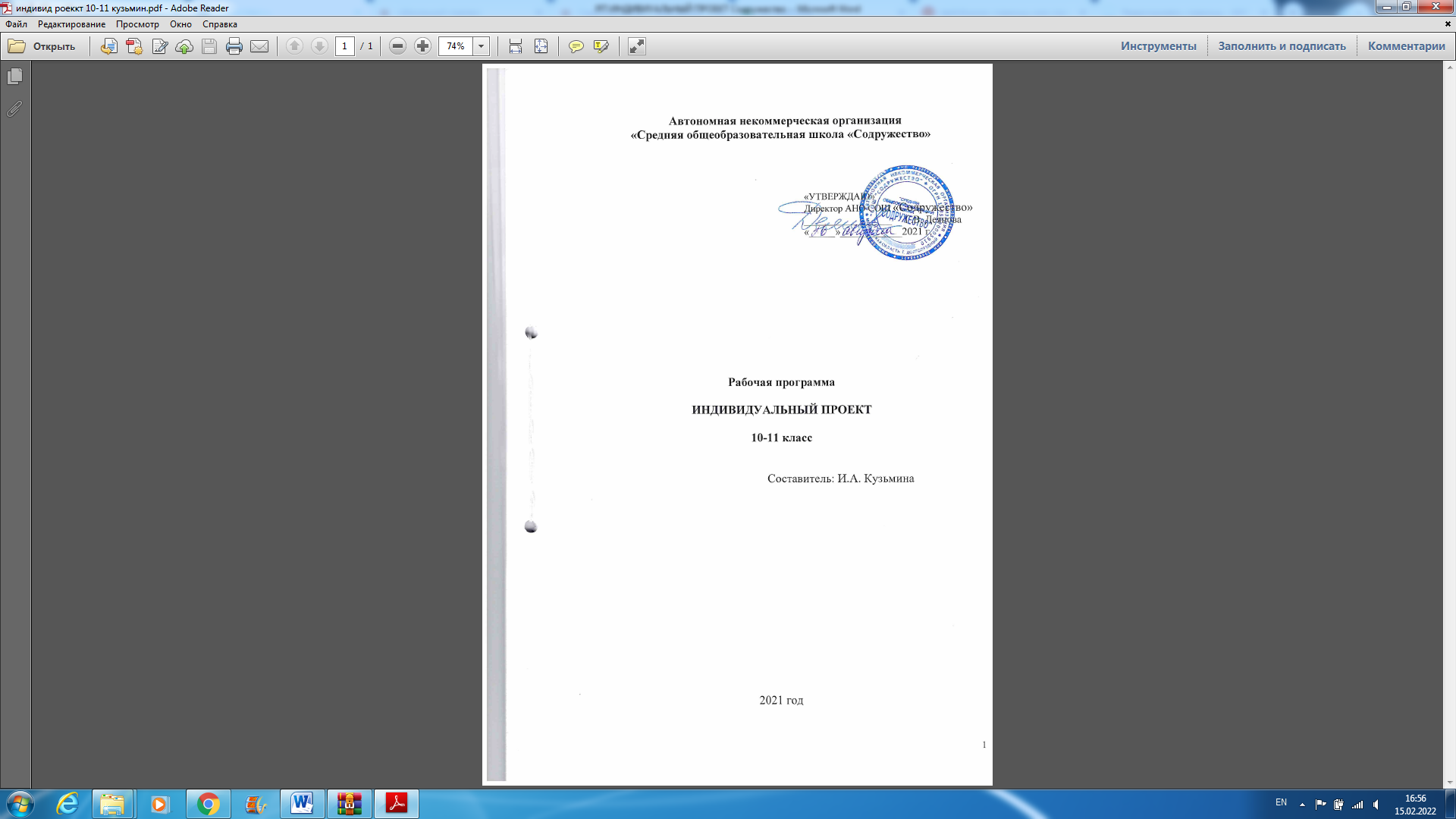 Пояснительная записка Рабочая программа составлена на основе авторской «Индивидуальный проект». 10-11 классы: М.В. Половкова, А.В. Носов и др. - М.: Просвещение,  2018 г.Рабочая  программа  предусматривает образовательную нагрузку по 34 ч. В 10 и 11 классах  (по 1 ч. в неделю) за учебный год, что соответствует учебному плану школы.В результате изучения учебного предмета «Индивидуальный проект» на уровне среднего (полного) общего образования выпускник на базовом уровне научится: формулировать научную гипотезу, ставить цель в рамках исследования и проектирования, исходя из культурной нормы и сообразуясь с представлениями об общем благе;восстанавливать контексты и пути развития того или иного вида научной деятельности, определяя место своего исследования или проекта в общем культурном пространстве;отслеживать и принимать во внимание тренды и тенденции развития различных видов деятельности, в том числе научных, учитывать их при постановке собственных целей;оценивать ресурсы, в том числе и нематериальные (такие, как время), необходимые для достижения поставленной цели;находить различные источники материальных и нематериальных ресурсов, предоставляющих средства для проведения исследований и реализации проектов в различных областях деятельности человека;вступать в коммуникацию с держателями различных типов ресурсов, точно и объективно презентуя свой проект или возможные результаты исследования, с целью обеспечения продуктивного взаимовыгодного сотрудничества;самостоятельно и совместно с другими авторами разрабатывать систему параметров и критериев оценки эффективности и продуктивности реализации проекта или исследования на каждом этапе реализации и по завершении работы;адекватно оценивать риски реализации проекта и проведения исследования и предусматривать пути минимизации этих рисков;адекватно оценивать последствия реализации своего проекта (изменения, которые он повлечет в жизни других людей, сообществ);адекватно оценивать дальнейшее развитие своего проекта или исследования, видеть возможные варианты применения результатов.Выпускник на базовом уровне получит возможность научиться: философским и методологическим основаниям научной деятельности и научных методах, применяемых в исследовательской и проектной деятельности; таким понятиям, как концепция, научная гипотеза, метод, эксперимент, надежность гипотезы, модель, метод сбора и метод анализа данных;отличиям исследований в гуманитарных областях от исследований в естественных науках;истории науки;понятиям о новейших разработках в области науки и технологий;правилам и законам, регулирующим отношения в научной, изобретательской и исследовательских областях деятельности (патентное право, защита авторского права и др.);деятельности организаций, сообществ и структур, заинтересованных в результатах исследований и предоставляющих ресурсы для проведения исследований и реализации проектов (фонды, государственные структуры, краудфандинговые структуры и др.);Обучающийся сможет:решать задачи, находящиеся на стыке нескольких учебных дисциплин;использовать основной алгоритм исследования при решении своих учебно- познавательных задач;использовать основные принципы проектной деятельности при решении своих учебно-познавательных задач и задач, возникающих в культурной и социальной жизни;использовать элементы математического моделирования при решении исследовательских задач;использовать элементы математического анализа для интерпретации результатов, полученных в ходе учебно-исследовательской работы.Планируемые результаты освоения предметаДеятельность образовательного учреждения общего образования в обучении Индивидуальный проект в средней (полной) школе должна быть направлена на достижение обучающимися следующих личностных результатов: 1) реализации этических установок по отношению к биологическим открытиям, исследованиям и их результатам; 2) признания высокой ценности жизни во всех её проявлениях, здоровья своего и других людей, реализации установок здорового образа жизни; 3) сформированности познавательных мотивов, направленных на получение нового знания в области Индивидуальный проект в связи с будущей профессиональной деятельностью или бытовыми проблемами, связанными с сохранением собственного здоровья и экологической безопасности. Метапредметными результатами освоения выпускниками старшей школы базового курса Индивидуальный проект являются: 1) овладение составляющими исследовательской и проектной деятельности, включая умения видеть проблему, ставить вопросы, выдвигать гипотезы, давать определения понятиям, классифицировать, наблюдать, проводить эксперименты, делать выводы и заключения, структурировать материал, объяснять, доказывать, защищать свои идеи; 2) умения работать с разными источниками информации: находить информацию в различных источниках (тексте учебника, научно-популярной литературе, биологических словарях и справочниках), анализировать и оценивать информацию, преобразовывать информацию из одной формы в другую; 3) способность выбирать целевые и смысловые установки в своих действиях и поступках; 4) умения адекватно использовать речевые средства для дискуссии и аргументации своей позиции, сравнивать разные точки зрения, аргументировать свою точку зрения, отстаивать свою позицию. Предметными результатами освоения выпускниками старшей школы курса Индивидуальный проект базового уровня являются: умение давать определения понятиям: проблема, позиция, проект, проектирование, исследование, конструирование, планирование, технология, ресурс проекта, риски проекта, техносфера, гипотеза, предмет и объект исследования, метод исследования, экспертное знание;умение раскрывать этапы цикла проекта;самостоятельное применение приобретённых знаний в проектной деятельности при решении различных задач с использованием знаний одного или нескольких учебных предметов или предметных областей;владение методами поиска, анализа и использования научной информации;умение публично излагать результаты проектной работы.Содержание курсаМодуль 1. Культура исследования и проектирования (11 ч) Знакомство с современными научными представлениями о нормах проектной и исследовательской деятельности, а также анализ уже реализованных проектов.Раздел 1.1. Что такое проект. Основные понятия, применяемые в области проектирования: проект; технологические, социальные, экономические, волонтёрские, организационные, смешанные проекты.Раздел 1.2. Анализирование проекта. Самостоятельная работа обучающихся (индивидуально и в группах) на основе найденного материала изоткрытых источников и содержания школьных предметов, изученных ранее (истории, Индивидуальный проект, физики, химии).Раздел 1.3. Выдвижение идеи проекта. Процесс проектирования и его отличие от других профессиональных занятий.Раздел 1.4. «Сто двадцать лет на службе стране». Проект П. А. Столыпина.Рассмотрение примера масштабного проекта от первоначальной идеи с системой аргументации до полной его реализации.Раздел 1.5. Техническое проектирование и конструирование. Разбор понятий: проектно-конструкторская деятельность, конструирование, техническое проектирование.Раздел 1.6. Социальное проектирование как возможность улучшить социальную сферу и закрепить определённую систему ценностей в сознании учащихся.Раздел 1.7. Волонтёрские проекты и сообщества. Виды волонтёрских проектов: социокультурные, информационно-консультативные, экологические.Раздел 1.8. Анализ проекта сверстника. Знакомство и обсуждение социального проекта «Дети одного Солнца», разработанного и реализованного старшеклассником.Раздел 1.9. Анализ проекта сверстника. Обсуждение возможностей IT-технологий для решения практических задач в разных сферах деятельности человека.Раздел 1.10. Исследование как элемент проекта и как тип деятельности. Основные элементы и понятия, применяемые в исследовательской деятельности: исследование, цель, задача, объект, предмет, метод и субъект исследования.Модуль 2. Самоопределение (8 ч) Самостоятельная работа обучающихся с ключевыми элементами проекта. Раздел 2.1. Проекты и технологии: выбор сферы деятельности.Раздел 2.2. Создаём элементы образа будущего: что мы хотим изменить своим проектом.Раздел 2.3. Формируем отношение к проблемам. Раздел 2.4. Знакомимся с проектными движениями.Раздел 2.5. Первичное самоопределение. Обоснование актуальности темы для проекта/исследования.Модуль 3. Замысел проекта (10 ч)Раздел 3.1. Понятия «проблема» и «позиция» в работе над проектом. Раздел 3.2. Выдвижение и формулировка цели проекта.Раздел 3.3. Целеполагание, постановка задач и прогнозирование результатов проекта.Раздел 3.4. Роль акции в реализации проектов. Раздел 3.5. Ресурсы и бюджет проекта.Раздел 3.6. Поиск недостающей информации, её обработка и анализ.Модуль 4. Условия реализации проекта (6 ч) Анализ необходимых условий реализации проектов и знакомство с понятиями разных предметных дисциплин.Раздел 4.1. Планирование действий. Освоение понятий: планирование, прогнозирование, спонсор, инвестор, благотворитель.Раздел 4.2. Источники финансирования проекта. Освоение понятий: кредитование, бизнес-план, венчурные фонды и компании, бизнес-ангелы, долговые и долевые ценные бумаги, дивиденды, фондовый рынок, краудфандинг.Раздел 4.3. Сторонники и команда проекта, эффективность использования вклада каждого участника. Особенности работы команды над проектом, проектная команда, роли и функции в проекте.Раздел 4.4. Модели и способы управления проектами.Модуль 5. Трудности реализации проекта (10 ч)Раздел 5.1. Переход от замысла к реализации проекта. Освоение понятий: жизненный цикл проекта, жизненный цикл продукта (изделия), эксплуатация, утилизация.Раздел 5.2. Возможные риски проектов, способы их предвидения и преодоления.Раздел 5.3. Практическое занятие по анализу проектного замысла«Завод по переработке пластика».Раздел 5.4. Практическое занятие по анализу проектного замысла«Превратим мусор в ресурс». Сравнение проектных замыслов. Раздел 5.5. Практическое занятие по анализу региональных проектов школьников по туризму и краеведению.Модуль 6. Предварительная защита и экспертная оценка проектных и исследовательских работ (7 ч)Раздел 6.1. Позиция эксперта.Раздел 6.2. Предварительная защита проектов и исследовательских работ, подготовка к взаимодействию с экспертами.Раздел 6.3. Оценка проекта сверстников: проект «Разработка портативного металлоискателя». Проектно-конструкторское решение в рамкахпроекта и его экспертная оценка.Раздел 6.4. Начальный этап исследования и его экспертная оценка.Модуль 7. Дополнительные возможности улучшения проекта (14 ч) Раздел 7.1. Технология как мост от идеи к продукту. Освоение понятий: изобретение, технология, технологическая долина, агротехнологии.Раздел 7.2. Видим за проектом инфраструктуру.Раздел 7.3. Опросы как эффективный инструмент проектирования. Освоение понятий: анкета, социологический опрос, интернет-опрос, генеральная совокупность, выборка респондентов.Раздел 7.4. Возможности социальных сетей. Сетевые формы проектов. Освоение понятий: таргетированная реклама, реклама по бартеру и возможности продвижения проектов в социальных сетях.Раздел 7.5. Алгоритм создания и использования видеоролика для продвижения проекта.Раздел 7.6. Оформление и предъявление результатов проектной и исследовательской деятельности.Модуль 8. Презентация и защита индивидуального проекта (4 ч) Итоговая презентация, публичная защита индивидуальных проектов/ исследований старшеклассников, рекомендации к её подготовке и проведению.3. Календарно-тематическое планированиеДата№ урока№ урокав темеТема урокаОсновное содержаниеДомашнеезадание10 КЛАСС (35 ч)10 КЛАСС (35 ч)10 КЛАСС (35 ч)10 КЛАСС (35 ч)10 КЛАСС (35 ч)10 КЛАСС (35 ч)Модуль 1. Культура исследования и проектирования (11 ч)Модуль 1. Культура исследования и проектирования (11 ч)Модуль 1. Культура исследования и проектирования (11 ч)Модуль 1. Культура исследования и проектирования (11 ч)Модуль 1. Культура исследования и проектирования (11 ч)Модуль 1. Культура исследования и проектирования (11 ч)11Что такое проект и почему реализация проекта — это сложно, но интересно.Понятие проекта. Происхождение понятия.Цели проектов. Проекты, оказавшие влияние на жизнь большей частичеловечества. Отечественные и зарубежные масштабные проекты. Непредсказуемыепоследствия проектов.п.1.122Учимся анализировать проектыЗамысел проекта. Реализация проекта. Основные видимые признаки проекта. Сложности понимания и осуществленияпроектных идейп.1.233Выдвижение проектной идеи как формирование образа будущего.Конечный результат проекта. Логика работы проектировщика. Отличие проектирования от занятий искусством, математикой и других профессиональных занятий. Реальное и воображаемое впроектированиип.1.344«Сто двадцать лет на службе стране»— проект П. А. СтолыпинаПонятие о сторонниках и противникахпроекта. Необходимость аргументациип.1.4своей позиции при проектировании.Сопоставление различных аргументов.55Техническое проектирование и конструирование как типыдеятельностиПонятие «техносфера». Искусственная среда. Конструирование и конструкции. Анализ и синтез вариантов конструкции. Функция конструкции.Личное действие в проекте. Отчуждаемыйпродуктп.1.566Социальное проектирование: как сделать лучше общество, в котором мы живёмОтличие проекта от дела. Социальное проектирование. Старт социального проекта. Отношения, ценности и нормы в социальном проекте.Проектирование ценности. Проектирование способов деятельности. Мероприятияпроектап.1.677Волонтёрские проекты и сообществаЛичная ответственность за происходящее вокруг нас. 2018 год — год добровольца (волонтёра) в РФ. Организация«Добровольцы России»п.1.788Анализируем проекты сверстников: социальный проект «Дети одногоСолнца»Проблема. Цель проекта. Задачи проекта. План реализации проекта. Результатыпроектап.1.899Анализируем проекты сверстников:возможности IT-технологий для междисциплинарных проектов.Математическое моделирование,компьютерное моделирование, программное обеспечение, агроинженерияп.1.91010Исследование как элемент проекта и как тип деятельностиЦель и результат исследования. Исследования фундаментальные и прикладные. Монодисциплинарные и междисциплинарные исследования. Гипотеза и метод исследования. Способ иметодика исследования1111Исследование как элемент проекта и как тип деятельностиЦель и результат исследования. Исследования фундаментальные и прикладные. Монодисциплинарные и междисциплинарные исследования. Гипотеза и метод исследования. Способ иметодика исследованияп.1.10Модуль 2. Самоопределение (8 ч)Модуль 2. Самоопределение (8 ч)Модуль 2. Самоопределение (8 ч)Модуль 2. Самоопределение (8 ч)Модуль 2. Самоопределение (8 ч)Модуль 2. Самоопределение (8 ч)121Проекты и технологии: выбираем сферы деятельностиПриоритетные направления развития: транспорт, связь, новые материалы, здоровое питание, агробиотехнологии,«умные дома» и «умные города»п.2.1132Проекты и технологии: выбираем сферы деятельностиПриоритетные направления развития: транспорт, связь, новые материалы, здоровое питание, агробиотехнологии,«умные дома» и «умные города»п.2.1143Создаём элементы образа будущего: что мы хотим изменить своимпроектом.Позитивный образ будущего для себя и для других. Понятие качества жизнип.2.2154Формируем отношение к проблемам:Проблемы практические, научные,п.2.3препятствие или побуждение к действию?мировоззренческие. Проблемы глобальные, национальные, региональные, локальные.Комплексные проблемы165Формируем отношение к проблемам: препятствие или побуждение к действию?Проблемы практические, научные, мировоззренческие. Проблемы глобальные, национальные, региональные, локальные.Комплексные проблемып.2.3176Знакомимся с проектными движениямиПрезидентский форум «Месторождение талантов», молодёжные программы «Шаг вбудущее», «Билет в будущее»п.2.4187Первичное самоопределение. Обоснование актуальности темы для проекта или исследованияВарианты самоопределения при выборе темы: актуальность, желание осуществить изменения, стремление обеспечить развитие, получение новыхзнаний и др.п.2.5198Первичное самоопределение. Обоснование актуальности темы для проекта или исследованияВарианты самоопределения при выборе темы: актуальность, желание осуществить изменения, стремление обеспечить развитие, получение новыхзнаний и др.п.2.5Модуль 3. Замысел проекта (10 ч)Модуль 3. Замысел проекта (10 ч)Модуль 3. Замысел проекта (10 ч)Модуль 3. Замысел проекта (10 ч)Модуль 3. Замысел проекта (10 ч)Модуль 3. Замысел проекта (10 ч)201Понятия «проблема» и «позиция» при осуществлении проектированияПроблемная ситуация. Позицииконструктора, учёного, управленца, финансистап.3.1212Формулирование цели проектаЦели и ценности проекта. Личноеп.3.2отношение к ситуации. Соотнесение прогноза и идеала. Постановка цели ипринятие цели. Заказчик проекта223Целеполагание и постановка задач. Прогнозирование результатовпроектаПеревод проблемы и цели в задачи. Соотношение имеющихся и отсутствующихзнаний и ресурсовп.3.3234Целеполагание и постановка задач.Прогнозирование результатов проектаПеревод проблемы и цели в задачи.Соотношение имеющихся и отсутствующих знаний и ресурсовп.3.3245Роль акции в реализации проектаПонятие и сущность акции. Отличиеакции от проекта. Роль акции в реализации проектап.3.4256Ресурсы и бюджет проектаРесурс для реализации проекта. Средства достижения цели проекта. Участникипроекта. Интересанты проектап.3.5267Поиск недостающей информации, её обработка и анализИнформационный ресурс. Объективность информации. Экспертное знание.Совпадающие и различающиеся позиции.Выявление оснований расхождения мненийп.3.6278Поиск недостающей информации, её обработка и анализИнформационный ресурс. Объективность информации. Экспертное знание.Совпадающие и различающиеся позиции.Выявление оснований расхождения мненийп.3.6289Поиск недостающей информации, еёобработка и анализИнформационный ресурс. Объективностьинформации. Экспертное знание.п.3.6Совпадающие и различающиеся позиции.Выявление оснований расхождения мнений2910Поиск недостающей информации, её обработка и анализИнформационный ресурс. Объективность информации. Экспертное знание.Совпадающие и различающиеся позиции.Выявление оснований расхождения мненийп.3.6Модуль 4. Условия реализации проекта (6 ч)Модуль 4. Условия реализации проекта (6 ч)Модуль 4. Условия реализации проекта (6 ч)Модуль 4. Условия реализации проекта (6 ч)Модуль 4. Условия реализации проекта (6 ч)Модуль 4. Условия реализации проекта (6 ч)301Планирование действий — шаг за шагом по пути к реализации проектаПонятие планирования. Основная функция планирования. Инструменты планирования. Контрольные точкипланируемых работп.4.1312Планирование действий — шаг за шагом по пути к реализации проектаПонятие планирования. Основная функция планирования. Инструменты планирования. Контрольные точкипланируемых работп.4.1323Источники финансирования проектаПонятие бюджета проекта. Собственные средства. Привлечённые средства.Источники финансирования. Венчурныефонды. Кредитованиеп.4.2334Источники финансирования проектаПонятие бюджета проекта. Собственные средства. Привлечённые средства.Источники финансирования. Венчурныефонды. Кредитованиеп.4.2345Сторонники и команда проекта: как эффективно использоватьуникальный вклад каждого участникаРабота с разными позициями. Противники проекта. Сторонники проекта. Командапроектап.4.3356Модели управления проектамиКонтрольная точка. Ленточная диаграмма(карта Ганта). Дорожная картап.4.411 КЛАСС (35 ч)11 КЛАСС (35 ч)11 КЛАСС (35 ч)11 КЛАСС (35 ч)11 КЛАСС (35 ч)11 КЛАСС (35 ч)Модуль 5. Трудности реализации проекта (10 ч)Модуль 5. Трудности реализации проекта (10 ч)Модуль 5. Трудности реализации проекта (10 ч)Модуль 5. Трудности реализации проекта (10 ч)Модуль 5. Трудности реализации проекта (10 ч)Модуль 5. Трудности реализации проекта (10 ч)361Переход от замысла к реализации проектаЖизненный цикл проекта. Жизненный цикл продукта. Переосмысление замысла.Несовпадение замысла и егореализациип.5.1372Переход от замысла к реализации проектаЖизненный цикл проекта. Жизненный цикл продукта. Переосмысление замысла.Несовпадение замысла и егореализациип.5.1383Риски проектаВозможные риски проекта. Способыпредупреждения рисковп.5.2394Риски проектаВозможные риски проекта. Способыпредупреждения рисковп.5.2405Практическое занятие. Анализ проектного замысла «Завод по переработке пластика»Проблема. Цель проекта. Задачи проекта. План реализации проекта. Результаты проекта. Средства реализации проекта.Вариативность средств.Прорывные технологии и фундаментальные знания.п.5.3416Практическое занятие. Анализ проектного замысла «Завод по переработке пластика»Проблема. Цель проекта. Задачи проекта. План реализации проекта. Результаты проекта. Средства реализации проекта.Вариативность средств.Прорывные технологии и фундаментальные знания.п.5.3427Практическое занятие. Анализ проектного замысла «Превратим мусор в ресурс». Сравнениепроектных замысловАнализ ситуации. Критерии сравнения проектных замысловп.5.4438Практическое занятие. Анализ проектного замысла «Превратим мусор в ресурс». Сравнениепроектных замысловАнализ ситуации. Критерии сравнения проектных замысловп.5.4449Практическое занятие. Анализпроектов сверстников: туризм и краеведениеАнализ ситуации. Образ желаемогобудущего. Оригинальность идеи проекта. Бизнес-план. Маркетинговые рискип.5.54510Практическое занятие. Анализпроектов сверстников: туризм и краеведениеАнализ ситуации. Образ желаемогобудущего. Оригинальность идеи проекта. Бизнес-план. Маркетинговые рискип.5.5Модуль 6. Предварительная защита и экспертная оценка проектных и исследовательских работ (7 ч)Модуль 6. Предварительная защита и экспертная оценка проектных и исследовательских работ (7 ч)Модуль 6. Предварительная защита и экспертная оценка проектных и исследовательских работ (7 ч)Модуль 6. Предварительная защита и экспертная оценка проектных и исследовательских работ (7 ч)Модуль 6. Предварительная защита и экспертная оценка проектных и исследовательских работ (7 ч)Модуль 6. Предварительная защита и экспертная оценка проектных и исследовательских работ (7 ч)461Позиция экспертаЭкспертная позиция. Экспертное мнение и суждение. Разные подходы к проблематике проектов. Запрос наноу-хау и иные вопросы экспертуп.6.1472Критерии анализа и оцениванияпроектной работыКритерии анализа и оцениванияпроектной работыКритерии анализа и оцениванияпроектной работып.6.2483Предварительная защита проектных и исследовательских работПредварительная защита проектных и исследовательских работПредварительная защита проектных и исследовательских работ494Предварительная защита проектных и исследовательских работПредварительная защита проектных и исследовательских работПредварительная защита проектных и исследовательских работ505Предварительная защита проектных и исследовательских работПредварительная защита проектных и исследовательских работПредварительная защита проектных и исследовательских работ516Оцениваем проекты сверстников: проект «Разработка портативного металлоискателя»Описание ситуации для постановки проблемы и задач на примере проектно-конструкторской работы. Преимущество проектируемого инструмента. Анализ ограниченийсуществующих аналогов. Цель проекта.Дорожная карта проектаОписание ситуации для постановки проблемы и задач на примере проектно-конструкторской работы. Преимущество проектируемого инструмента. Анализ ограниченийсуществующих аналогов. Цель проекта.Дорожная карта проектап.6.3527Оценка начального этапа исследованияАктуальность темы исследования. Масштаб постановки цели. Методики исследования. Ход проведения исследования. Обзор научной литературы.Достоверность выводовАктуальность темы исследования. Масштаб постановки цели. Методики исследования. Ход проведения исследования. Обзор научной литературы.Достоверность выводовп.6.4Модуль 7. Дополнительные возможности улучшения проекта (14 ч)Модуль 7. Дополнительные возможности улучшения проекта (14 ч)Модуль 7. Дополнительные возможности улучшения проекта (14 ч)Модуль 7. Дополнительные возможности улучшения проекта (14 ч)Модуль 7. Дополнительные возможности улучшения проекта (14 ч)Модуль 7. Дополнительные возможности улучшения проекта (14 ч)Модуль 7. Дополнительные возможности улучшения проекта (14 ч)531Технология как мост от идеи к продуктуИзобретения. Технологии. Технологические долины. Наукограды. Использованиетехнологий для решения проблемИзобретения. Технологии. Технологические долины. Наукограды. Использованиетехнологий для решения проблемп.7.1542Технология как мост от идеи к продуктуИзобретения. Технологии. Технологические долины. Наукограды. Использованиетехнологий для решения проблемИзобретения. Технологии. Технологические долины. Наукограды. Использованиетехнологий для решения проблемп.7.1553Видим за проектом инфраструктуруИнфраструктура. Базовый производственный процесс. Вспомогательные процессы и структуры.Свойства инфраструктурып.7.2564Видим за проектом инфраструктуруИнфраструктура. Базовый производственный процесс. Вспомогательные процессы и структуры.Свойства инфраструктурып.7.2575Опросы как эффективный инструмент проектированияСоциологический опрос как метод исследования. Использование опроса при проектировании и реализации проекта. Интернет-опросы. Понятиегенеральной совокупностип.7.3586Опросы как эффективный инструмент проектированияСоциологический опрос как метод исследования. Использование опроса при проектировании и реализации проекта. Интернет-опросы. Понятиегенеральной совокупностип.7.3597Возможности социальных сетей. Сетевые формы проектовВозможности сетей для поискаединомышленников и продвижения проектовп.7.4608Использование видеоролика в продвижении проектаСоздание видеоролика как средствопродвижения проекта. Создание «эффекта присутствия». Сценарий. Съёмка. Монтажп.7.5619Использование видеоролика в продвижении проектаСоздание видеоролика как средство продвижения проекта. Создание «эффектаприсутствия». Сценарий. Съёмка. Монтажп.7.56210Использование видеоролика в продвижении проектаСоздание видеоролика как средство продвижения проекта. Создание «эффектаприсутствия». Сценарий. Съёмка. Монтажп.7.56311Оформление и предъявление результатов проектной и исследовательской деятельностиВыстраивание структуры текста для защиты. Основные пункты и тезисы выступления. Наглядность, ёмкость,информативность выступленияп.7.66412Оформление и предъявление результатов проектной и исследовательской деятельностиВыстраивание структуры текста для защиты. Основные пункты и тезисы выступления. Наглядность, ёмкость,информативность выступленияп.7.66513Оформление и предъявление результатов проектной и исследовательской деятельностиВыстраивание структуры текста для защиты. Основные пункты и тезисы выступления. Наглядность, ёмкость,информативность выступленияп.7.66614Оформление и предъявление результатов проектной и исследовательской деятельностиВыстраивание структуры текста для защиты. Основные пункты и тезисы выступления. Наглядность, ёмкость,информативность выступленияп.7.6Модуль 8. Презентация и защита индивидуального проекта (4 ч)Модуль 8. Презентация и защита индивидуального проекта (4 ч)Модуль 8. Презентация и защита индивидуального проекта (4 ч)Модуль 8. Презентация и защита индивидуального проекта (4 ч)Модуль 8. Презентация и защита индивидуального проекта (4 ч)Модуль 8. Презентация и защита индивидуального проекта (4 ч)671Презентация и защита индивидуального проектаПрезентация и защита индивидуального проекта682Презентация и защита индивидуального проектаПрезентация и защита индивидуального проекта693704«СОГЛАСОВАНО»Протокол заседания методического объединения от «_____» августа 2021 г. № 1«СОГЛАСОВАНО»Зам. директора __________________